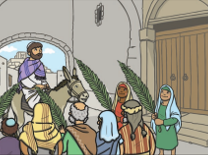 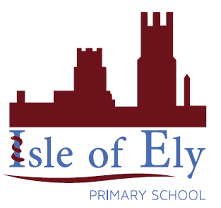 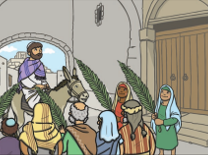 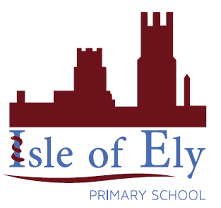 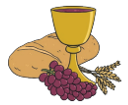 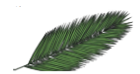 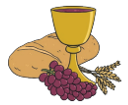 Vocabulary:Vocabulary:EasterThe oldest and most important Christian Festival.ChristiansPeople who follow the religion of Christianity. JesusThe son of God.ResurrectionWhen Jesus came back to life. DisciplesThe twelve followers of Jesus. SymboliseWhen something stands for something else. BetrayTo be unfaithful or break a promise to someone.Holy CommunionA special service in church, where Christians share bread and wine.